Рабочая программа по окружающему миру 2 класс УМК «Школа России».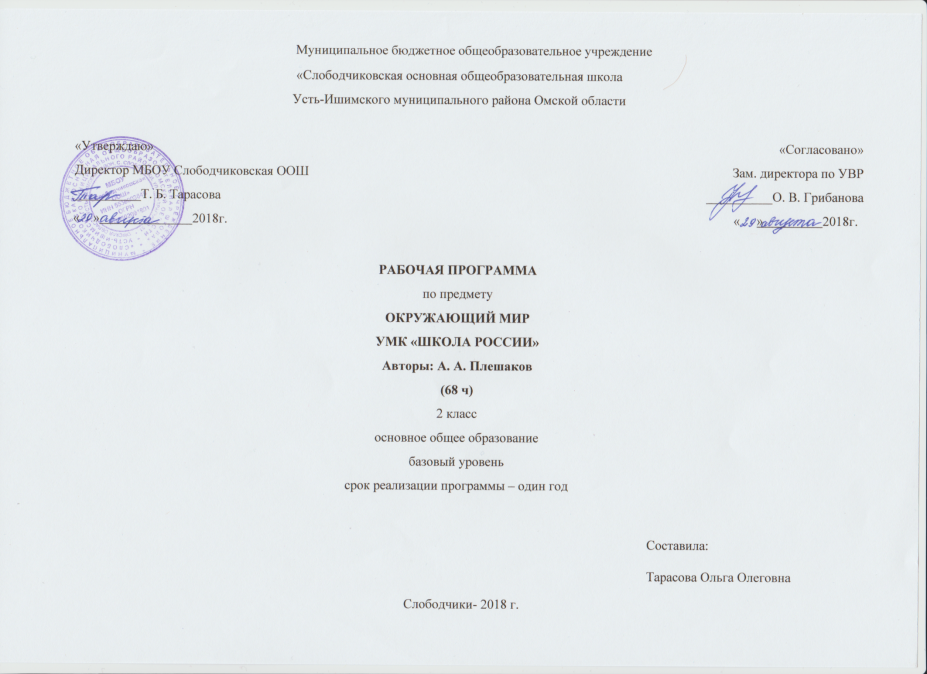 ПЛАНИРУЕМЫЕ РЕЗУЛЬТАТЫ ОСВОЕНИЯ ПРЕДМЕТА. Личностные результаты:овладение основами гражданской идентичности личности в форме осознания «Я» как гражданина России, знающего и любящего её природу и культуру;проявление чувства гордости за свою Родину, в том числе через знакомство с историко-культурным наследием городов Золотого кольца России;формирование гуманистических и демократических ценностных ориентаций на основе знакомства с историко-культурным наследием и современной жизнью разных стран, в том числе стран зарубежной Европы; целостный взгляд на мир в единстве природы, народов и культур через последовательное рассмотрение взаимосвязей в окружающем мире, в том числе в природе,  между природой и человеком, между разными странами и народами;уважительное отношение к иному мнению, истории и культуре других народов на основе знакомства с многообразием стран и народов на Земле, выявления общего и различного в политическом устройстве государств; формирование начальных навыков адаптации в мире через освоение основ безопасной жизнедеятельности, правил поведения в природной и социальной среде; внутренняя позиция школьника на уровне осознания и принятия образца ответственного ученика; мотивы учебной деятельности (учебно-познавательные, социальные); осознание личностного смысла учения как условия успешного взаимодействия в природной среде и социуме;осознание личностной ответственности за свои поступки, в том числе по отношению к своему здоровью и здоровью окружающих, к объектам природы и культуры; эстетические чувства, впечатления через восприятие природы в ее многообразии, знакомство с архитектурными сооружениями, памятниками истории и культуры городов России и разных стан мира;этические чувства и нормы на основе представлений о внутреннем мире человека, его душевных богатствах, а также через освоение норм экологической этики;способность к сотрудничеству со взрослыми и сверстниками в разных социальных  ситуациях (при ведении домашнего хозяйства, пользовании личными деньгами, соблюдении правил экологической безопасности в семье), доброжелательное отношение к окружающим, бесконфликтное поведение, стремление прислушиваться к чужому мнению, в том числе в ходе проектной и внеурочной деятельности;установка на безопасный, здоровый образ жизни на основе знаний о системах органов человека, гигиене систем органов, правилах поведения в опасных ситуациях (в квартире, доме, на улице, в окружающей местности, в природе), правил экологической безопасности в повседневной жизни;мотивация к творческому труду, работе на результат, бережное отношение к материальным и духовным ценностям в ходе освоения знаний из области экономики.Предметные результаты:находить на карте города Золотого кольца России, приводить примеры достопримечательностей этих городов;осознавать необходимость бережного отношения к памятникам истории и культуры;находить на карте страны — соседи России и их столицы;определять  и кратко характеризовать место человека в окружающем мире;осознавать и раскрывать ценность природы для людей, необходимость ответственного отношения к природе;различать внешность человека и его внутренний мир, наблюдать и описывать проявления внутреннего мира человека; различать тела, вещества, частицы, описывать изученные вещества;проводить наблюдения и ставить опыты, используя лабораторное оборудование;исследовать с помощью опытов свойства воздуха, воды, состав почвы, моделировать круговорот воды в природе;классифицировать объекты живой природы, относя их к определённым царствам и другим изученным группам; особенно опасны, предвидеть скрытую опасность и избегать её;соблюдать правила безопасного поведения в природе;понимать, что такое экологическая безопасность, соблюдать правила экологической безопасности в повседневной жизни;находить на карте города Золотого кольца России, приводить примеры достопримечательностей этих городов;осознавать необходимость бережного отношения к памятникам истории и культуры;находить на карте страны — соседи России и их столицы;определять  и кратко характеризовать место человека в окружающем мире;осознавать и раскрывать ценность природы для людей, необходимость ответственного отношения к природе;различать внешность человека и его внутренний мир, наблюдать и описывать проявления внутреннего мира человека; различать тела, вещества, частицы, описывать изученные вещества;проводить наблюдения и ставить опыты, используя лабораторное оборудование;исследовать с помощью опытов свойства воздуха, воды, состав почвы, моделировать круговорот воды в природе;классифицировать объекты живой природыпользоваться атласом-определителем для распознавания природных объектов; обнаруживать взаимосвязи в природе, между природой и человеком, изображать их с помощью схем, моделей и использовать для объяснения необходимости бережного отношения к природе;приводить примеры растений и животных из Красной книги России;использовать тексты и иллюстрации учебника, другие источники информации для поиска ответов на вопросы, объяснений, подготовки собственных сообщений о природе; устанавливать связь между строением и работой различных органов и систем органов человека;использовать знания о строении и жизнедеятельности организма человека для сохранения и укрепления своего здоровья;оказывать первую помощь при несложных несчастных случаях;вырабатывать правильную осанку;выполнять правила рационального питания, закаливания, предупреждения болезней;понимать необходимость здорового образа жизни и соблюдать соответствующие правила;правильно вести себя при пожаре, аварии водопровода, утечке газа;соблюдать правила безопасности на улицах и дорогах, различать дорожные знаки разных групп, следовать их указаниям;понимать, какие места вокруг нас могут быть особенно опасны, предвидеть скрытую опасность и избегать её;соблюдать правила безопасного поведения в природе;понимать, что такое экологическая безопасность, соблюдать правила экологической безопасности в повседневной жизни;раскрывать роль экономики в нашей жизни;осознавать значение природных богатств в хозяйственной деятельности человека, необходимость бережного отношения  к природным богатствам;различать отрасли экономики, обнаруживать взаимосвязи между ними;понимать роль денег в экономике, различать денежные единицы некоторых стран;объяснять, что такое государственный бюджет, осознавать необходимость уплаты налогов гражданами страны;понимать, как ведётся хозяйство семьи;обнаруживать связи между экономикой и экологией, строить простейшие экологические прогнозы;рассказывать по карте о различных странах, дополнять эти сведения информацией из других источников (таблица, текст и иллюстрации учебника);приводить примеры достопримечательностей разных стран, ценить уважительные, добрососедские отношения между странами и народами;использовать различные справочные издания, детскую литературу для поиска информации о человеке и обществе.Метапредметные результаты:
понимать учебную задачу, сформулированную самостоятельно и уточнённую учителем;сохранять учебную задачу урока (самостоятельно воспроизводить её в ходе выполнения работы на различных этапах урока);выделять из темы урока известные и неизвестные знания и умения;планировать своё высказывание (выстраивать последовательность предложений для раскрытия темы, приводить примеры);планировать свои действия в течение урока;фиксировать в конце урока удовлетворённость/неудовлетворённость своей работой на уроке (с помощью средств, разработанных совместно с учителем); объективно относиться к своим успехам/неуспехам;оценивать правильность выполнения заданий, используя «Странички для самопроверки» и критерии, заданные учителем;соотносить выполнение работы с алгоритмом и результатом;контролировать и корректировать своё поведение с учётом установленных правил;в сотрудничестве с учителем ставить новые учебные задачи.понимать и толковать условные знаки и символы, используемые в учебнике, рабочих тетрадях и других компонентах УМК для передачи информации; выделять существенную информацию из литературы разных типов (справочной и научно-познавательной);использовать знаково-символические средства, в том числе элементарные модели и схемы для решения учебных задач;понимать содержание текста, интерпретировать смысл, фиксировать полученную информацию в виде схем, рисунков, фотографий, таблиц;анализировать объекты окружающего мира, таблицы, схемы, диаграммы, рисунки с выделением отличительных признаков;классифицировать объекты по заданным (главным) критериям;сравнивать объекты по различным признакам;осуществлять синтез объектов при составлении цепей питания, схемы круговорота воды в природе, схемы круговорота веществ и  пр.;устанавливать причинно-следственные связи между явлениями, объектами;строить рассуждение (или доказательство своей точки зрения) по теме урока в соответствии с возрастными нормами;проявлять индивидуальные творческие способности при выполнении рисунков, условных знаков, подготовке сообщений, иллюстрировании рассказов и т. д.;моделировать различные ситуации и явления природы (в том числе круговорот воды в природе, круговорот веществ).включаться в диалог и коллективное обсуждение с учителем и сверстниками, проблем и вопросов;формулировать ответы на вопросы;слушать партнёра по общению и деятельности, не перебивать, не обрывать на полуслове, вникать в смысл того, о чём говорит собеседник;договариваться и приходить к общему решению в совместной деятельности;высказывать мотивированное, аргументированное суждение по теме урока;проявлять стремление ладить с собеседниками, ориентироваться на позицию партнёра в общении;признавать свои ошибки, озвучивать их;употреблять вежливые слова в случае неправоты «Извини, пожалуйста», «Прости, я не хотел тебя обидеть», «Спасибо за замечание, я его обязательно учту» и др.;понимать и принимать задачу совместной работы, распределять роли при выполнении заданий;строить монологическое высказывание, владеть диалогической формой речи (с учётом возрастных особенностей, норм);  готовить сообщения, фоторассказы, проекты с помощью взрослых;составлять рассказ на заданную тему;осуществлять взаимный контроль и оказывать в сотрудничестве необходимую взаимопомощь;продуктивно разрешать конфликты на основе учёта интересов всех его участников.                                                                                                                 СОДЕРЖАНИЕ ПРОГРАММЫ.Где мы живем (4 ч)Родная страна. Имя родной страны - Россия, или Российская федерация. Государственные символы РФ: герб, флаг, гимн. Россия – многонациональная страна. Государственный язык.Город и село. Характерные особенности городских и сельских поселений. Преимущественные занятия жителей города и села. Типы жилых построек в городе и селе. Проект «Родной город (село)». Подготовка к выполнению проекта: знакомство с материалами учебника, распределение заданий, обсуждение способов и сроков работы. Природа и рукотворный мир. Объекты природы и предметы рукотворного мира. Наше отношение к мируПроверим и оценим свои достижения по разделу «Где мы живем». Проверка знаний и умений. Формирование адекватной оценки своих достижений.Экскурсия: «Природа и рукотворный мир»Природа (20 ч)Неживая и живая природа, связь между ними. Солнце – источник тепла и света для всего живого. Явления природы. Температура и термометр. Что такое погода.Звездное небо. Созвездия: Кассиопея, Орион, Лебедь. Представление о зодиакальных созвездиях.Заглянем в кладовые земли. Горные породы и минералы. Гранит и его состав. Как люди используют богатства земных кладовых.Воздух и вода, их значение для растений, животных, человека. Загрязнение воздуха и воды. Защита воздуха и водыот загрязнения.Какие бывают растения: деревья, кустарники, травы; их существенные признаки. Дикорастущие и культурные растения. Комнатные растения и уход за ними.Какие бывают животные: насекомые, рыбы, птицы, звери; их существенные признаки. Дикие и домашние животные. Животные живого уголка. Кошки и собаки различных пород. Уход за домашними питомцами.Сезонные изменения в природе: осенние явления. Экологические  связи  между растениями  и  животными: растения – пища   и   укрытие   для   животных;   животные – распространители  плодов  и  семян растений  (изучается по усмотрению учителя).Отрицательное влияние людей на растения и животных (сбор букетов, обламывание ветвей, вырубка лесов, вылов красивых насекомых, неумеренная охота и рыбная ловля, разорение птичьих гнезд и муравейников и т. д.). Охрана растений и животных своего края. Правила поведения в природе.Красная книга России: знакомство с отдельными растениями и животными и мерами их охраны.Экскурсии:Живая и неживая природа. Осенние изменения в природе.Практические работы:Знакомство с устройством термометра, измерение температуры воздуха, воды, тела человека. Знакомство с горными породами и минералами. Свойства воды. Распознавание деревьев, кустарников и трав. Знакомство с представителями дикорастущих и культурных растений. Приемы ухода за комнатными растениями.Жизнь города и села (10 ч)Что такое экономика. Промышленность, сельское хозяйство, строительство, транспорт, торговля – составные части экономики, их взаимосвязь. Деньги. Первоначальные представления об отдельных производственных процессах, например от глиняного карьера до керамических изделий, от стрижки овец до шерстяного трикотажа и т. д. (по усмотрению учителя).Промышленные предприятия своего города (изучается по усмотрению учителя). Строительство в городе (селе).Какой бывает транспорт: наземный, водный, воздушный, подземный; пассажирский, грузовой, специальный. Пассажирский транспорт города.Магазины города, села (изучается по усмотрению учителя).Культура и образование в нашем крае: музеи, театры, школы, вузы и   т. д. (по выбору учителя).Профессии людей, занятых на производстве. Труд писателя, ученого, артиста, учителя, других деятелей культуры и образования (по усмотрению учителя).Сезонные изменения в природе: зимние явления. Экологические связи в зимнем лесу.Экскурсии:Зимние изменения в природе. Знакомство с достопримечательностями родного города.Здоровье и безопасность (9 ч)Строение тела человека. Здоровье человека – его важнейшее богатство. Режим дня. Правила личной гигиены. Наиболее распространенные заболевания, их предупреждение и лечение; поликлиника, больница и другие учреждения здравоохранения; специальности врачей: терапевт, стоматолог, отоларинголог и др. (изучается по усмотрению учителя).Правила безопасного поведения на улицах и дорогах. Правила и безопасность дорожного движения (в частности, касающейся пешеходов и пассажиров транспортных средств).Меры безопасности в домашних условиях (при обращении с бытовой техникой, острыми предметами и т. д.). Противопожарная безопасность.Правила безопасного поведения на воде. Правило экологической безопасности: не купаться в загрязненных водоемах.Съедобные и несъедобные ягоды и грибы. Жалящие насекомые. Ориентация в опасных ситуациях при контактах с людьми: незнакомый человек предлагает пойти с ним покататься на машине, открыть дверь в квартиру в отсутствие взрослых и т. д.Практическая работа:Отработка правил перехода улицы.Общение (7 ч)Труд и отдых в семье. Внимательные и заботливые отношения между членами семьи. Имена и отчества родителей.Школьные товарищи, друзья, совместные учеба, игры, отдых. Взаимоотношения мальчиков и девочек.Правила вежливости (дома, в школе, на улице). Этикет телефонного разговора. Прием гостей и поведение в гостях. Как вести себя за столом. Культура поведения в общественных местах (кинотеатре, транспорте и т. д.).Практическая работа:Отработка основных правил этикета.Путешествия (18 ч)Горизонт. Линия горизонта. Основные стороны горизонта, их определение по компасу.Формы земной поверхности: равнины и горы, холмы, овраги. Разнообразие водоемов: река, озеро, море и др. Части реки (исток, устье, русло); притоки.Сезонные изменения в природе: весенние и летние явления. Бережное отношение к природе весной и летом.Изображение нашей страны на карте. Как читать карту. Москва – столица России. Московский Кремль и другие достопримечательности столицы.Знакомство с другими городами нашей страны (изучается по усмотрению учителя).Карта мира. Материки и океаны. Страны мира.Экскурсии:Весенние изменения в природе. Формы земной поверхности родного края. Водоемы родного края.Практические работы:Определение сторон горизонта по компасу. Основные приемы чтения карты.Тематическое планирование по окружающему миру 2 класс- 68 часов УМК «Школа России»№ п\пТема урокакол-во часов«Где мы живем?» 4 час.«Где мы живем?» 4 час.«Где мы живем?» 4 час.1.Родная страна.Имя родной страны – Россия, или Российская Федерация. Государственные символы Российской Федерации: герб, флаг, гимн.Россия - многонациональная страна. Государственный язык.12.Город и село.Характерные особенности городских и сельских поселений. Преимущественные занятия жителей города и села. Типы жилых построек в городе и селе. Наш город.Проект «Родное село».Подготовка к выполнению проекта: знакомство с материалами учебника, распределений заданий, обсуждение способов и сроков работы.13. Презентация проектов «Родное село».Природа и рукотворный мир.Объекты природы и предметы рукотворного мира. Наше отношение к миру.14.Проверим себя и оценим свои достижения по разделу «Где мы живём».Проверка знаний и умений. Формирование адекватной оценки своих достижений.1«Природа» 20 час.«Природа» 20 час.«Природа» 20 час.5.Неживая и живая природа.Знакомство с целями и задачами раздела. Живая и неживая природа. Признаки живых существ в отличие от неживой природы. Связи между живой и неживой природой.16.Явления природы.Что такое явление природы. Явления неживой и живой природы. Сезонные явления. Измерение температуры воздуха. Воды, тела человека. Термометр – прибор для измерения температуры. Виды термометров.Практическая работа № 1 «Как измерить температуру».17.Что такое погода.Погода и погодные явления. Условные метеорологические знаки для обозначения погодных явлений. Народные и научные предсказания погоды.18.В гости к осени. Экскурсия .Наблюдения за осенними явлениями неживой и живой природе.19.В гости к осени Осенние явления в неживой и живой природе, их  взаимосвязь. Труд человека осенью.110Звёздное небо.Созвездие Кассиопея, Орион, Лебедь, Зодиак. 111.Заглянем в кладовые земли.Горные породы и минералы. Гранит и его состав.Практическая работа №2 «Рассматривание горных пород и минералов».112Про воздух и про воду.Воздух. Значение воздуха для растений, животных и человека. Загрязнение воздуха. Охрана чистоты воздуха. Эстетическое воздействие созерцания неба на человека.113Про воздух и про воду.Вода, её распространение в природе. Значение воды для растений, животных и человека. Загрязнение воды. Охрана чистоты воды. Эстетическое воздействие водных просторов на человека. 114Какие бывают растения.Многообразие растений. Деревья, кустарники, травы. Лиственные и хвойные растения. Эстетическое воздействие растений на человека.
115Какие бывают животные.Многообразие животных.Насекомые, рыбы, птицы, звери. Земноводные.пресмыкающиеся. Зависимость строения животных от их образа жизни.
116Невидимые нити.Связи в природе, между природой и человеком. Необходимость сохранения «невидимых» нитей.117Дикорастущие и культурные растения.Дикорастущие и культурные растения, их различие. Разнообразие культурных растений. Легенды о растениях. 118Дикие и домашние животные.Дикие и домашние животные, их сходство и различие. Значение для человека диких и домашних животных. Разнообразие домашних животных.119Комнатные растения. Комнатные растения, их роль в жизни человека. Происхождение наиболее часто разводимых комнатных растений. Уход за комнатными растениями. Практическая работа №3 «Как ухаживать за комнатными  растениями».120Животные живого уголка. Животные живого уголка: аквариумные рыбки, морская свинка, хомячок, канарейка, попугай. Особенности ухода за животными живого уголка. Роль содержания животных в живом уголке для физического и психического здоровья человека.  Практическая работа №4 «Как содержать гуппи, «Как содержать хомячков».121Про кошек и собак.Кошки и собаки в доме человека. Породы кошек и собак. Роль кошек и собак в жизни человека. Уход за домашними животными. Ответственное отношение к содержанию домашних питомцев.122Красная книга.Необходимость создания Красной книги. Красная книга России и региональныеКрасные  книги. Сведения о некоторых растениях и животных, внесенных вКрасную книгу России( венерин башмачок, лотос, женьшень, дровосек реликтовый, белый журавль, зубр). Меры по сохранению и увеличению численности этих растений и животных.
123Будь природе другом. Проект «Красная книга, или Возьмём под защиту». Что угрожает природе. Правила друзей природы. Экологические знаки.Подготовка к выполнению проекта:знакомство с материалами учебника, распределение заданий, обсуждение способов сроков работы.
124Проверим себя и оценим свои достижения по разделу «Природа».Проверка знаний и умений. Формирование адекватной оценки своих достижений.
1«Жизнь города и села» 10 час.«Жизнь города и села» 10 час.«Жизнь города и села» 10 час.25Что такое экономика.Экономика и её составные части: сельское хозяйство, промышленность, строительство, транспорт, торговля. Связи между остальными частями экономики. Экономика родного края. Деньги.126Из чего что сделано. Использование природных материалов для изготовления предметов. Простейшие производственные цепочки: во что превращается, как рождается книга, как делают шерстяные вещи. Уважение к труду людей.127Как построить дом.Представление о технологии строительства городского и сельского домов. Строительные машины и материалы. Виды строительной техники в зависимости от назначения.128Какой бывает транспорт. Виды транспорта. Первоначальные представления об истории развития транспорта.129Культура и образование.Учреждения культуры (музей, театр, цирк, выставочный зал, концертный зал, библиотека) и образования (школа, лицей, гимназия, колледж, университет, консерватория), Их роль в жизни человека и общества. Разнообразие музеев. Первый музей России – Кунсткамера.130Все профессии важны. Проект «Профессии».Разнообразие профессий, их роль в экономике и в жизни людей.Подготовка к выполнению проекта:знакомство с материалами учебника, распределение заданий, обсуждение способов сроков работы.131В гости к зиме.Экскурсия №2.Наблюдения над зимними явлениями в неживой и живой природе.132В гости к зиме (урок). Зимние явления в неживой и живой природе.133Проверим себя и оценим свои достижения по разделу «Жизнь города и села». Проверка знаний и умений. Формирование адекватной оценки своих достижений.134Презентации проектов «Родной город (село)», «Красная книга, или Возьмём под защиту», «Профессии».Представление результатов проектов деятельности. Формирование адекватной оценки своих достижений.1« Здоровье и безопасность» 9 час.« Здоровье и безопасность» 9 час.« Здоровье и безопасность» 9 час.35Строение тела человека.Знакомство с целями и задачами раздела. Внешнее и внутреннее строение тела человека. Местоположение важнейших органов и их работа.136Если хочешь быть здоров.Режим дня второклассника. Правила личной гигиены. Режим питания и разнообразие пищи. Уход за зубами.137Берегись автомобиля!Правила безопасного поведения на улицах и дорогах (сигналы светофора, дорожные знаки перехода улицы).138Школа пешеходаОсновные правила безопасности пешехода. Практическая работа №5 на пришкольном участке или на полигоне ГИБДД.139Домашние опасности.Правила безопасного поведения в быту.140Пожар.Правила противопожарной безопасности. Вызов пожарных по телефону.141На воде и в лесу.Правила безопасного поведения в воде и в лесу.142Опасные незнакомцы.Опасные ситуации при контактах с незнакомыми людьми. Вызов милиции по телефону. Действия в ситуациях «Потерялась», «Мамина подруга» и аналогичных.143Проверим себя и оценим свои достижения по разделу «Здоровье и безопасность». Проверка знаний и умений. Формирование адекватной оценки своих достижений.1« Общение» 7 час.« Общение» 7 час.« Общение» 7 час.44Наша дружная семья.Знакомство с целями и задачами раздела. Семья как единство близких людей. Культура общения в семье. Нравственные аспекты взаимоотношений в семье. 145Проект «Родословная».Подготовка к выполнению проекта:знакомство с материалами учебника, распределение заданий, обсуждение способов сроков работы. 146В школе.Классный и школьный коллектив.Совместная учеба, игры, отдых.Этика общения с одноклассниками, учителями и руководством школы.147Правила вежливости.Правила этики в общении.Формулы приветствия и прощания. Этикет общения по телефону.Правила поведения в общественном транспорте.148Ты и твои друзья.Правила поведения в гостях.149Мы – зрители и пассажиры.Правила поведения в общественных местах (в театре, кинотеатре, консерватории, в общественном транспорте).150Проверим себя и оценим свои достижения по разделу «Общение».  Проверка знаний и умений. Формирование адекватной оценки своих достижений.1«Путешествия» 18 час.«Путешествия» 18 час.«Путешествия» 18 час.51Посмотри вокруг.Знакомство с целями и задачами раздела.Горизонт. Линия горизонта. Стороны горизонта.Форма Земли.152Ориентирование на местности.Что такое ориентирование местности. Ориентиры. Ориентирование по компасу, солнцу, местным природным признакам. Компас – прибор для определения сторон горизонта. Как пользоваться компасом.153Ориентирование на местности.Практическая работа № 6 «Ориентирование по компасу, солнцу, местным природнымпризнакам».154Формы земной поверхности.Равнины и горы. Холмы и овраги. Красота гор.155Водные богатства. Водные богатства нашей планеты: океаны, моря, озера, реки, каналы, пруды. Водохранилища. Части реки. Водные богатства родного края. Красота моря. 156В гости к весне. Экскурсия №3.Наблюдения над весенними явлениями  природы.157В гости к весне.Весенние явления в неживой и живо природе.158Россия на карте. Что такое карта. Изображение территории России на карте. Как читать карту. Правила показа объектов на настенной карте.159Проект «Города России».Подготовка к выполнению проекта:знакомство с материалами учебника, распределение заданий, обсуждение способов сроков работы.160Путешествие по Москве.Москва – столица нашей Родины. Первоначальные сведения об истории основании города. План Москвы. Герб Москвы. Основные достопримечательности столицы.161Московский Кремль.Московский Кремль – символ нашей Родины.Достопримечательности Кремля и Красной площади.162Город на Неве.Санкт-Петербург – северная столица России. Герб и план города, архитектурные памятники. Памятник Петру I, история его создания.163Путешествие по планете.Карта мира. Океаны и материки (континенты), их изображение на карте.164Путешествие по материкам. Особенности природы и жизни людей на разных материках.Части света: Европа и Азия.165Страны мира. Проект «Страны мира» Физические и политические карты. Политическая карта мира. Знакомство с некоторыми странами.Подготовка к выполнению проекта:знакомство с материалами учебника, распределение заданий, обсуждение способов сроков работы.166Впереди лето. Летние явления в неживой и живой природе. Разнообразие растений и животных, доступных для наблюдений в летнее время. Красота животных.167Проверим себя и оценим свои достижения по разделу «Путешествия».Проверка знаний и умений. Формирование адекватной оценки своих достижений.168Презентация проектов «Родословная», «Города России», «Страны мира».Представление результатов проектной деятельности. Формирование адекватной оценки своих достижений.1